Załącznik Nr 1 do Uchwały Nr 146/XXIV/2020Rady Gminy Bielsk z dnia 18 grudnia 2020 roku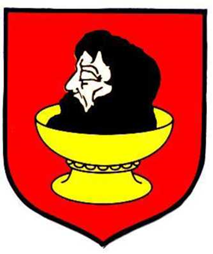  „Program współpracy Gminy Bielsk z organizacjami
pozarządowymi oraz innymi podmiotami prowadzącymi działalność
pożytku publicznego na lata 2021 - 2024”WSTĘPWspółpraca Gminy Bielsk z organizacjami pozarządowymi oraz podmiotami, o których mowa w art. 3 ust. 1 ustawy z dnia 24 kwietnia 2003 r. o działalności pożytku publicznego i o wolontariacie (Dz. U.                 z 2020, poz. 1057 z późn. zm.) służy umacnianiu uprawnień mieszkańców gminy w procesie tworzenia więzi społecznych, odpowiedzialności za swoje otoczenie oraz zaspokajaniu potrzeb różnych grup społeczności lokalnej. Niniejszy Program jest wyrazem polityki władz gminy wobec organizacji pozarządowych i innych podmiotów prowadzących działalność pożytku publicznego, polityki zmierzającej do zapewnienia im jak najlepszych możliwości do działania, rozwoju oraz wzajemnej współpracy.Ilekroć w Programie jest mowa o: Ustawie - należy przez to rozumieć ustawę z 24 kwietnia 2003 r. o działalności pożytku publicznego i wolontariacie (Dz. U. z 2020, poz. 1057 z późn. zm.). Programie - należy przez to rozumieć „Program współpracy Gminy Bielskz organizacjami pozarządowymi oraz podmiotami wymienionymi w art. 3 ust. 3 ustawy                    o działalności pożytku publicznego i o wolontariacie na lata 2021 - 2024" Zadaniu publicznym - należy przez to rozumieć zadanie określone w pkt. IV ProgramuOrganizacjach - należy przez to rozumieć organizacje pozarządowe, o których mowa w art. 3 ust. 2 Ustawy oraz podmioty, o których mowa w art. 3 ust. 3 Ustawy, które działają na terenie Gminy i których cele statutowe obejmują zadania pożytku publicznego określone pkt. IV Programu.Program obejmuje współpracę Gminy z Organizacjami działającymi na rzecz Gminy i jego mieszkańców.CEL GŁÓWNY I CELE SZCZEGÓŁOWE PROGRAMUCelem głównym Programu jest zaspokojenie potrzeb mieszkańców Gminy, wzmocnienie rozwoju społeczeństwa obywatelskiego, budowanie partnerstwa oraz wspieranie Organizacji w realizacji ważnych celów społecznych.Celami szczegółowymi Programu są:podniesienie jakości życia i pełniejsze zaspokojenie potrzeb mieszkańców Gminy poprzez zwiększenie aktywności Organizacji, stworzenie warunków do powstania inicjatyw i struktur funkcjonujących na rzecz społeczności lokalnej,wykorzystanie potencjału i możliwości Organizacji,otwarcie na innowacyjność i konkurencyjność w wykonywaniu zadań publicznych,integracja Organizacji realizujących zadania publiczne,promowanie i wzmacnianie postaw obywatelskich,racjonalne wykorzystanie publicznych środków finansowych,udzielanie pomocy w pozyskiwaniu środków pochodzących z Unii Europejskiej lub innych źródeł zewnętrznych, na realizację zadań gminy .ZASADY WSPÓŁPRACYWspółpraca Gminy z Organizacjami odbywa się na zasadach:pomocniczości - która oznacza zagwarantowanie Organizacjom określonej autonomii sposobie realizacji zadań publicznych, także tych, które są realizowane w inny sposób przez organy administracji publicznej.suwerenności stron - która podkreśla instytucjonalną niezależność Organizacji od organów administracji publicznej.partnerstwa - która oznacza oparcie się na wzajemnym zaufaniu , a także informowaniu się o planowanych kierunkach działalności i współdziałania w celu zharmonizowania tych działań .efektywności - która oznacza wymóg rzetelności i jakości wykonania zadania przez Organizacje,             a także prawidłowość wykorzystania środków publicznych otrzymanych na jego realizację.uczciwej konkurencji i jawności - która stanowi gwarancję realizacji zadań zgodnie ze standardami właściwymi danemu zadaniu.ZAKRES PRZEDMIOTOWYZakres zadań objętych Programem obejmuje wyłącznie sferę zadań publicznych określonych w art. 4 Ustawy obejmujących zadania Gminy. Współpraca Gminy z Organizacjami dotyczy realizacji zadań publicznych określonych w art. 4 Ustawy realizowanych przez Gminy z zakresu:pomocy społecznej w tym pomocy rodzinom i osobom w trudnej sytuacji życiowej,promocji i ochrony zdrowia,działalności na rzecz osób niepełnosprawnych,promocji zatrudnienia i aktywizacji zawodowej osób pozostających bez pracy,nauki, szkolnictwa wyższego, edukacji, oświaty i wychowania,kultury, sztuki, ochrony dóbr kultury i  dziedzictwa narodowego,wspieranie i upowszechnianie kultury fizycznej, ochrony środowiska i przyrody,porządku i bezpieczeństwa publicznego,promocji gminy,promocji i organizacji wolontariatu, działania na rzecz organizacji pozarządowych oraz podmiotów wymienionych w art. 3 ust.3 Ustawy.FORMY WSPÓŁPRACYGmina podejmuje współpracę z Organizacjami w formie:zlecania Organizacjom realizacji zadań na zasadach określonych w ustawie, w ramach organizowanych otwartych konkursów ofert, poprzez:powierzania wykonywania zadań publicznych, wraz z udzielaniem dotacji na finansowanie ich realizacji,wspieranie takich zadań, wraz z udzieleniem dotacji na dofinansowanie ich realizacji,wzajemnego informowania się o planowanych kierunkach działalności, współdziałania w celu zharmonizowania tych kierunków oraz o realizowanych zadaniach, w szczególności poprzez:publikowanie ważnych dla obu stron informacji na stronie internetowej Gminy,informowanie o dostępnych programach pomocowych, szkoleniach, konferencjach zapośrednictwem poczty elektronicznej,konsultowania z Organizacjami projektów aktów normatywnych,4 )         umowy o wykonanie inicjatywy lokalnej na zasadach określonych w Ustawie,tworzenia wspólnych zespołów o charakterze doradczym i inicjatywnym, złożonychz przedstawicieli Organizacji oraz z przedstawicieli właściwych organów Gminy, o ile zajdzie taka potrzeba,zawieranie umów o partnerstwie określonych w Ustawie z dnia 6 grudnia 2006r. o zasadach prowadzenia polityki rozwoju (Dz. U. z 2019r. poz. 1295 z póz. zm.) porozumień w sprawach realizacji zadań o zasięgu lokalnym,pomocy i współdziałania z Organizacjami w poszukiwaniu i pozyskiwaniu środków finansowych z innych źródeł, w szczególności z Unii Europejskiej,sprawowania patronatu Wójta nad przedsięwzięciami realizowanymi przez Organizacje oraz pomoc w ich realizacji.PRIORYTETOWE ZADANIA PUBLICZNEUstala się następujące zadania priorytetowe, które mogą być zlecane do realizacjiOrganizacjom prowadzącym działalność statutową w danej dziedzinie:działalność na rzecz osób niepełnosprawnych, w zakresie:organizowania i prowadzenia warsztatów i grup środowiskowego wsparcia dla osób niepełnosprawnych aktywizujących te osoby,organizowania i prowadzenia działań na rzecz włączania osób niepełnosprawnych w życie społeczne i zawodowe.ochrona i promocja zdrowia, w zakresie:prowadzenia działań w zakresie promocji zdrowia i edukacji zdrowotnej na terenie Gminy,organizowania działań na rzecz indywidualnej i zbiorowej odpowiedzialności za zdrowie i na rzecz ochrony zdrowia, w tym m.in. programów edukacyjnych,wspieranie Organizacji i promocja bezpłatnych badań profilaktycznych w zakresie przeciwdziałania chorobom cywilizacyjnym.kultury, ochronę dóbr kultury oraz ochronę dziedzictwa narodowego, w zakresie:organizowania imprez kulturalnych, konferencji, dyskusji i prelekcji,organizowania warsztatów twórczych w szczególności upamiętniających osoby, miejsca i wydarzenia historyczne na terenie Gminy,organizowania na terenie Gminy obchodów rocznic w celu upamiętnienia walki o niepodległość kraju oraz obchodów rocznic i świąt państwowych zawiązanych z historią kraju i historią Gminy.upowszechniania kultury fizycznej, sportu i turystyki,pomocy społecznej, w zakresie:przeciwdziałania przestępczości wśród dzieci i młodzieży;,budowaniu lokalnego systemu przeciwdziałania przemocy domowej poprzez: szkolenie, zajęcia edukacyjne w szkołach dla uczniów, nauczycieli i rodziców,przeciwdziałania bezrobociu i aktywizacji lokalnego rynku pracy, w zakresiewsparcia realizacji usług na rynku pracy,aktywizacji zawodowej osób niepełnosprawnych.OKRES REALIZACJI PROGRAMUNiniejszy Program realizowany będzie w okresie od 1 stycznia 2021r. do 31 grudnia 2024r.Termin realizacji poszczególnych zadań określony będzie w warunkach otwartego konkursu ofert na wsparcie realizacji zadań Gminy w latach 2021 - 2024.VIII. SPROSÓB REALIZACJI PROGRAMUWspółpraca Gminy z Organizacjami w ramach Programu obejmuje działania o charakterze finansowym i pozafinansowym, w tym:przeprowadzanie otwartych konkursów ofert odbywające się według następujących zasad:otwarty konkurs ofert ogłasza Wójt w sprawach należących do ich kompetencji,termin składania ofert nie może być krótszy niż 21 dni od dnia ukazania się ostatniego ogłoszenia,otwarty konkurs ofert ogłasza się:w Biuletynie Informacji Publicznej - BIP,na stronie internetowej Gminy,na tablicy ogłoszeń w budynku Urzędu Gminy w Bielsku,konkurs ofert prowadzi Komisja Konkursowa,wyniki konkursu są publikowane na stronie internetowej Gminy: w Biuletynie Informacji Publicznej oraz na tablicy ogłoszeń w budynku Urzędu Gminy,wspólną ofertę w konkursie mogą złożyć dwie lub więcej Organizacji działających wspólnie, zgodnie z art. 14 ust. 2 Ustawy,Zlecanie, z pominięciem otwartego konkursu ofert, realizacji - na wniosek Organizacjizadania publicznego o charakterze lokalnym lub regionalnym, na zasadach i trybie określonych w art. 19a Ustawy.Współpraca o charakterze pozafinansowym obejmuje swym zakresem działania określone w pkt. V - FORMY WSPÓŁPRACY ( pkt. 2-8) Programu .IX. WYSOKOŚĆ ŚRODKÓW PRZEZNACZONYCH NA REALIZACJĘ PROGRAMUEwentualne przyznanie środków na realizację programu oraz ich wysokość zostanie określona 
w Uchwale Budżetowej.Celem ewaluacji będzie ocena wpływu Programu na wzmocnienie Organizacji i partnerstwa.X. SPOSÓB OCENY REALIZACJI Ustala się następujące wskaźniki niezbędne do oceny realizacji Programu:liczba ogłoszonych otwartych konkursów ofert,liczba ofert złożonych w otwartych konkursach ofert, w tym ilość Organizacji,liczba zawartych umów na realizację zadania publicznego, w tym ilość Organizacji,liczba umów zawartych w trybie art. 19a Ustawy, w tym liczba Organizacji,liczba umów, które nie zostały zrealizowane lub zostały rozwiązane z przyczyn zależnych od Organizacji,wielkość własnego wkładu finansowego i pozafinansowego Organizacji w realizację zadań publicznych,wysokość kwot udzielonych dotacji w poszczególnych obszarach,liczba ofert wspólnych złożonych przez Organizacje,liczba zrealizowanych umów o partnerstwo określonych w ustawie z dnia 6 grudnia 2006 r. o zasadach prowadzenia polityki rozwoju (Dz. U. z 2019r, poz. 1295),Liczba projektów realizowanych przez gminę z OrganizacjamiINFORMACJA O SPOSOBIE TWORZENIA PROGRAMU ORAZ O PRZEBIEGU KOSULTACJIW celu uzyskania uwag i propozycji od organizacji, projekt Programu został zamieszczony na stronie internetowej gminy.TRYB POWOŁYWANIA I ZASADY DZIAŁANIA KOMISJI KONKURSOWEJ DO OPINIOWANIA OFERT W OTWARTYCH KONKURSACH OFERTKażdorazowo, w związku z ogłoszonym otwartym konkursem ofert na realizacje zadań publicznych, wynikających z Programu, w celu opiniowania składanych ofertWójt w sprawach należących do ich kompetencji powołuje Komisję Konkursową, zwaną dalej Komisją.W ocenie oferty złożonej w konkursie, nie może brać udziału osoba, która podlega wyłączeniu od załatwienia sprawy na podstawie przepisów ustawy z 14.VI.1960r. kodeksu postępowania administracyjnego (Dz. U z 2020r, poz. 256 z poz. zm.)Pracami Komisji kieruje Przewodniczący Komisji.Komisja obraduje na posiedzeniach zamkniętych, bez udziału oferentów. Termin i miejsce posiedzenia Komisji określa Przewodniczący. W uzasadnionych przypadkach Przewodniczący może zarządzić inny tryb pracy Komisji.Komisja podejmuje rozstrzygnięcia w głosowaniu jawnym, zwykłą większością głosów, w obecności co najmniej połowy pełnego składu. W przypadku równej liczby głosów decyduje głos Przewodniczącego.Rozstrzygnięcie Komisji nie jest wiążące.Za uczestnictwo w pracach Komisji jej członkowie nie otrzymują wynagrodzenia.POSTANOWIENIA KOŃCOWEZmiany niniejszego Programu wymagają formy przyjętej dla jego uchwalenia.Skarbnik w terminie do 30 kwietnia przedłoży Radzie sprawozdanie z realizacji Programu za rok ubiegły.Organizacja otrzymująca środki finansowe w formie dotacji lub współfinansowania zobowiązana jest do zamieszczenia w swoich materiałach informacyjnych zapisu o finansowaniu bądź dofinansowaniu przez Gminę.W sprawach nieuregulowanych w niniejszym programie zastosowanie mają odpowiednio przepisy Ustawy o działalności pożytku publicznego i wolontariacie, ustawy Kodeks Cywilny ustawy o finansach publicznych, ustawy o zamówieniach publicznych oraz ustawy Kodeksu Postępowania Administracyjnego.Uzyskane w czasie realizacji programu informacje, uwagi, wnioski i propozycje dotyczące realizowanych projektów będą wykorzystywane do usprawnienia bieżącej współpracy Gminy z Organizacjami.